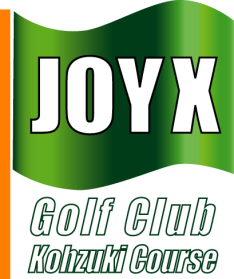 緊急事態宣言中の営業について兵庫県に４月２５日（日）から５月11日（火）まで緊急事態宣言が発令されました。引き続き新型コロナウイルス感染防止措置の観点から、当ゴルフ場では下記の対策を講じての営業とさせていただきます。クラブハウス入口にＡＩによる検温測定器を設置しておりますので、チェックイン前に体温測定をお願いします。37.5度を超える方はご来場をお断りする場合もあります。また体調がすぐれない方は近くのスタッフまで速やかにお申し出ください。チェックイン・アウト時はマスクの着用をお願いします。施設内の換気を随時行っておりアクリル板の設置等、お客様との適切な距離の確保に努めます。ロビー・トイレ・レストラン・スタート室前には手指消毒液を設置しておりますのでご利用ください。レストランでのご昼食時は会話を出来るだけ控えていただき40分以内でのご利用をお願いします。夕食時は19：30ラストオーダー、20：00クローズとさせていただきます。カラオケルーム・麻雀ルームはご利用できません。お風呂はシャワーのみのご利用となります。従業員は検温、マスクの着用、手洗い、手指消毒、うがい、咳エチケット等衛生管理を徹底し感染予防に努めます。皆様にご不便ご迷惑をおかけしますが、ご理解とご協力を賜りますよう、よろしくお願い申し上げます。　　　　　　　　　　令和３年４月24日（土）JOYXゴルフ倶楽部上月コース　　　　支配人　藤田　順一